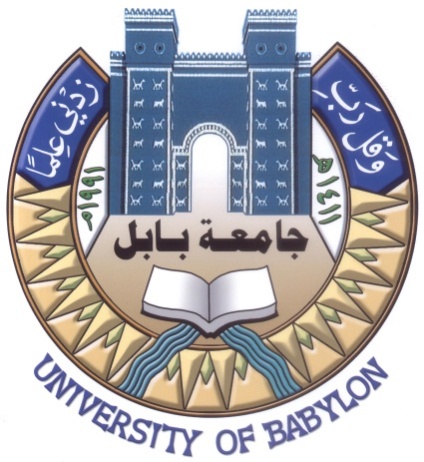 Ministry of Higher Education And Scientific ResearchUniversity of BabylonCollege of Physical EducationPsychological Training Determinants and Their Relation to Tendency and Professional Competency for Basketball CoachesA DissertationSubmitted to The Council of College of Physical Education\ University ofBabylon as a Partial Requirement for  Ph. D.in Physical EducationByAli Mutair HumediSupervised Byp. D. Nahida Abdul Zaid1433 H                                                                   2012 M   AbstractPsychological Training Determinants and Their Relation to Tendency and Professional Competency for Basketball Coaches                             By                                                    Supervised        Ali Mutair Humedi                                 Nahida Abdul ZaidThe thesis aims to:1 - building and technical a measure of psychological training determinants for basketball coaches in Iraq.2 - the preparation and technical standards of professional tendency and professional competency for  basketball coaches in Iraq.3 - Understand the psychological training determinants level and professional tendency and professional competency for  basketball coaches in Iraq.4 - identify the correlation between the determinants of psychological training and professional tendency of the hand, and psychological training determinants and professional competency on the other hand for  the basketball coaches.5 - identify  the differences between  the trainers according to their  grades training of (national teams and clubs, first class and first class and second class)The researcher hypothesized  the existence of a correlation of the psychological training determinants with the professional tendency of the one  hand and the psychological training determinants and profession alcompetenc yon the other hand for  basketball coaches in Iraq.       Crystallized the research problem that most clubs and associations sub-central Iraq, suffers from the lack of scale in the field of basketball measures the of psychological training determinants, which in the light of which is chosen coach in the right place, in addition to the lack of standard tendency and professional competency to the basketball coaches in the local environment, sports of  basketball, and who through which we may be able to identify the strengths and weaknesses in the psychological training determinants for basketball coaches.In order to access the research results ,the researcher adopted the descriptivesy llabus that has four methods which are the  method survey ,case study, comparative studies and studies of causation on a sample of  (130) coaches and (150) as a player, and extract the significance of the moral based on the analysis of variance, and determine the correlation between variables, and in the light of these findings the researcher concluded that a set of conclusions from his research steps and procedures of the field and statistical treatments, to seek to solve the research problem and to achieve its aims.The most important conclusions are: -1 - The measures of psychological training determinants and tendency and   professional competency, the researcher has built and developed and codified through scientific procedures used in scientific research has shown the ability of these scales to measure each of the psychological training determinants and tendency ,professional competency for  basketball coaches in Iraq.2 - Identified the determinants of psychological training for  coach basketball in Iraq by the results obtained by the researcher.3 –Appeared that  there is a correlation between high psychological training determinants and tendency and between the psychological training determinants and professional competency and between tendency and professional competency.The research is over a number of recommendations including: -1 - need to focus on the general psychological preparation for basketball coaches in Iraq because of its significant role in providing the best for the players.2 - the importance of psychological preparation for the development of performance and documentation of tendency  and competency of trainers because of its positive impact on the training process of basketball.3 –recognize that second-class coaches marked tendency relatively higher  than of the professional instructors and excellent first class who in turn were better tendency from the professional coaches of national teams.